ПОСТАНОВЛЕНИЕ28.11.2022 г.                                                       №    28                                          с. Воробьевка                                                                                                                                                                                                                                                      Об утверждении предварительных  итогов социально – экономического развития за 9 месяцев 2022 года и ожидаемые итоги социально-экономического развития Воробьевского сельского муниципального образования Республики Калмыкия за 2022 год	 В соответствии с Федеральным законом от 06 октября 2003 года № 131-ФЗ «Об общих принципах организации местного самоуправления в Российской Федерации», с Положением   Бюджетного процесса  Воробьевского сельского муниципального образования  Республики Калмыкия, утвержденным решением  Собрания Депутатов Воробьевского СМО Республики Калмыкия №  23 от 20.07.2020 г. (в ред. № 28 от 18.08.2020 г), ),  в целях своевременного и качественного представления проекта муниципального правового акта Воробьевского СМО Республики Калмыкия «О бюджета Воробьевского сельского муниципального образования Республики Калмыкия на 2023 год и плановый период 2024-2025 годов» В Собрание депутатов Воробьевского СМО Республики Калмыкия, администрация Воробьевского сельского муниципального образования Республики КалмыкияПОСТАНОВЛЯЕТ:	1. Утвердить предварительные  итогов социально – экономического развития за 9 месяцев 2022 года и ожидаемые итоги социально-экономического развития Воробьевского сельского муниципального образования Республики Калмыкия за 2022 год согласно приложению. 	2. Настоящее постановление разместить на официальном сайте в сети Интернет.	3. Настоящее постановление вступает в силу с момента его официального опубликования (обнародования).Глава Воробьевского  сельского муниципального образования	Республики Калмыкия (ахлачи)                                                                            В.В. СокиркинПриложениек постановлению администрации Воробьевского СМО Республики Калмыкия № 28 от 28.11.2022 г.Предварительные  итоги социально – экономического развития за 9 месяцев 2022 годаи ожидаемые итоги социально-экономического развитияВоробьевского сельского муниципального образованияРеспублики Калмыкия за 2022 год1. Предварительные  итоги социально – экономического развития за 9 месяцев 2022 года Воробьевского сельского муниципального образования Республики Калмыкия           План социально-экономического развития Воробьевского сельского муниципального образования Республики Калмыкия на 2022 год и на период 2023-2024 годов отражает меры,  направленные на повышение уровня и качества жизни населения через осуществление полномочий по решению вопросов местного значения в соответствии с Федеральным законом от 06.10.2003 № 131-ФЗ « Об общих принципах организации местного самоуправления в РФ», разработан в соответствии с прогнозом социально-экономического развития территории.        Поступление  доходов  за  9   месяцев   2022 годаВедомственная структура расходов муниципального бюджета за 9 месяцев 2022 г.          Решением Собрания депутатов Воробьевского СМО РК №57 от 25 декабря 2021г. «О бюджете Воробьевского сельского муниципального образования Республики Калмыкия на 2022год и плановый период 2023-2024 годов» на 2022год утверждены основные характеристики бюджета: общий объем дохода бюджета поселения в сумме 1 490 100 рублей; общий объем расходов бюджета поселения в сумме 1 490 100 рублей, дефицит бюджета Воробьевского СМО РК на 2022г. утвержден в сумме 0 рублей.        В течении  9 месяцев  2022г. в бюджет поселения внесено два изменения Решением Собрания депутатов Воробьевского СМО РК №70 от 29 апреля 2022г. «О внесении изменений,  дополнений в бюджет Воробьевского сельского муниципального образования Республики Калмыкия на 2022год и плановый период 2023-2024 годов», Решением Собрания депутатов Воробьевского СМО РК № 90 от 30 сентября 2022г. «О внесении изменений,  дополнений в бюджет Воробьевского сельского муниципального образования Республики Калмыкия на 2022год и плановый период 2023-2024 годов»  плановые назначения по доходам составили 1 245 814 руб., по расходам составили 2 059 314 рублей, дефицит бюджета на 2022 год составил 813 500 рублей    Основные параметры исполнения муниципального бюджета Воробьевского сельского муниципального образования Республики Калмыкия за 9 месяцев 2022 года составили:Доходы муниципального бюджета 636296 руб. 72 коп.  расходы       1 353 451руб. 78 коп.                                                                                                                                                                                               	Результат исполнения бюджета Воробьевского сельского муниципального образования Республики Калмыкия по источникам  финансирования дефицита бюджета за 9 месяцев 2022года  составил – 717 155руб. 06 коп. Социальная поддержка населения	Обеспечение получения населением качественных услуг  в сфере  культуры (проведение праздничных мероприятий, конкурсов, фестивалей, тематических вечеров; организация кружковой работы, художественной самодеятельности);	Благоустройство территории  населенных пунктов для комфортного  проживания .	Предоставление  налоговых льгот по земельному налогу.	Постановка на учет  нуждающихся в жилом помещении.	Оказание содействию учреждениям и организациям образования и здравоохранения.Молодёжная политика:	Приоритетные направления молодёжной политики включают в себя:	-поддержку молодёжи, оказавшейся в трудной жизненной ситуации;	-работу с молодыми семьями;	-профилактику  табакокурения,  алкоголизма, наркомании в молодежной среде;	- вовлечение молодежи в общественную жизнь села;	- привлечение молодежи  для участия в общественно –значимых проектах комплексного развития населенных пунктов ;Патриотическое воспитание молодёжи осуществляется:	-организация лекционной работы, проведение выставок в библиотеке;	- тематические вечера  проводимые  работниками культуры;	-вовлечение молодежи в волонтерское движение;	- участие в субботниках,	- привлечение молодежи в  подготовку и проведению  праздничных мероприятий .Правоохранительная деятельность  	Проводится  профилактика  правонарушений, алкоголизма, наркомании  среди населения;                                                                Вопросы местного значения	Процент выполнения бюджета за 2022 года планируется 100% , освоение средств запланировано на 4 квартал 2022 года.Муниципальная служба и местное самоуправление	Для развития системы местного самоуправления на территории СМО планируется продолжение работы по приведению нормативно-правовой базы, регулирующей вопросы организации  местного самоуправления в соответствии с изменениями федерального законодательства2. Ожидаемые итоги социально-экономического развития Воробьевского сельского муниципального образования Республики Калмыкия за 2022 год.           Бюджетная политика в поселении определена на среднесрочный трёхлетний период  2022-2024 годы.  Для обеспечения финансирования предусмотренных расходов в бюджет поселения в 2022 году и на период до 2023-2024 года  зачисляются в полном объеме земельный налог и налог на имущество физических лиц, а также федеральные регулирующие налоги по следующим нормативам:	Налог на имущество:    	1) 0,3 процента в отношении:жилых домов, частей  жилых домов, квартир, частей квартир, комнат;Объектов незавершенного строительства в случае, если проектируемым назначением таких объектов является жилой дом;Единых недвижимых комплексов, в состав которых входит хотя бы один жилой дом; гаражей, машино –мест, в т.ч. расположенных в объектах налогообложения, указанных в подпункте     3.2. настоящего пункта;Хозяйственных строений или сооружений, площадь каждого из которых не превышает 50 квадратных метров и которые расположены на земельных участках для ведения личного подсобного хозяйства, огородничества, садоводства или  индивидуального жилищного строительства;    	  2) 2 процента в отношении объектов налогообложения,  включенных в перечень, определяемый в соответствии с пунктом 7 статьи 378.2 Налогового кодекса Российской Федерации (далее- Налоговый кодекс), в отношении объектов налогообложения,  предусмотренных абзацем вторым пункта 10 статьи 378.2 Налогового кодекса, а также в отношении объектов налогообложения, кадастровая стоимость каждого из которых превышает 300 миллионов рублей;    	   3) 0.5 процента в отношении прочих объектов налогообложения.Земельный налог:1) 0,3 процента в отношении земельных участков:отнесенных к землям сельскохозяйственного назначения или к землям в составе зон сельскохозяйственного использования в населенных пунктах и используемых для сельскохозяйственного производства;0,3 процента, занятых жилищным фондом и объектами инженерной инфраструктуры жилищно-коммунального комплекса (за исключением доли в праве на земельный участок, приходящейся на объект, не относящийся к жилищному фонду и к объектам инженерной инфраструктуры жилищно-коммунального комплекса) или приобретенных (предоставленных) для жилищного строительства (за исключением земельных участков, приобретенных (предоставленных) для индивидуального жилищного строительства, используемых в предпринимательской  деятельности);0,3 процента не используемых в предпринимательской деятельности, приобретенных (предоставленных) для ведения личного подсобного хозяйства, садоводства и огородничества, а также земельных участков общего назначения, предусмотренных Федеральным законом от 29.07.2017 года, №217-ФЗ «О ведении гражданами садоводства и огородничества для собственных нужд и о внесении изменений в отдельные законодательные акты Российской Федерации».2) 0,3 процента в отношении земельных участков, ограниченных в обороте в соответствии с законодательством Российской Федерации, предоставленных для обеспечения обороны, безопасности и таможенных нужд;	3) 1,5 процента в отношении прочих земельных участков	Оценка ожидаемого исполнения бюджета Воробьевского сельского муниципального образования Республики Калмыкия произведена с учетом фактического исполнения бюджета по состоянию на 1 октября 2022 года.	Для наибольшего поступления собственных доходов проводится активная работа спредприятиями – недоимщиками по погашению накопленной задолженности по начисленным налогам, продолжается работа по взысканию задолженности по земельному налогу. Осуществляется работа с организациями, учреждениями, предприятиями, индивидуальными предпринимателями по вопросу исполнения доходной части бюджета, проведена сверка базы данных налогоплательщиков местных налогов с налоговой службой, проводятся межведомственные комиссии с налогоплательщиками.	Администрацией поселения и организациями, зарегистрированными натерритории поселения, проводится обеспечение содействия трудоустройства населения, в основном благодаря тесному сотрудничеству с фондом занятости населения.	Важнейшей предпосылкой улучшения основных социальных показателей остается стабильное экономическое развитие. Для обеспечения позитивных структурных изменений в экономике поселения прорабатываются новые эффективные механизмы стимулирования экономического роста.АДМИНИСТРАЦИЯ ВОРОБЬЕВСКОГО СЕЛЬСКОГО МУНИЦИПАЛЬНОГО ОБРАЗОВАНИЯРЕСПУБЛИКИ КАЛМЫКИЯ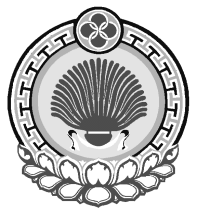 ХАЛЬМГ ТАҢҺЧИНВОРОБЬЕВСК СЕЛӘНӘ МУНИЦИПАЛЬН БYРДЭЦИНАДМИНИСТРАЦ359034, Россия, Республика Калмыкия, Приютненский район, с. Воробьевка, ул.Ленина, 59359034, Россия, Республика Калмыкия, Приютненский район, с. Воробьевка, ул.Ленина, 59359034, Россия, Республика Калмыкия, Приютненский район, с. Воробьевка, ул.Ленина, 59Наименование доходовУтвержденные бюджетные назначенияИсполнено% исполненияНалоговые и неналоговые доходы841 600,00386 390,6145,9Налоги на прибыль, доходы260 300,00203 146,6078,0Налог на доходы физических лиц260 300,00203 146,6078,0Налог на доходы физических лиц с доходов,  источником которых является налоговый агент, за исключением доходов, в отношении которых исчисление и уплата налога осуществляется в соответствии со статьями 227,227.1 и 228 Налогового кодекса Российской Федерации260 300,00200 489,3477,0Налог на доходы физических лиц с доходов,  полученных физическими лицами в соответствии со статьей 228 Налогового Кодекса Российской Федерации0,002 657,26Нет значенияНалоги на совокупный доход24 300,0021 298,8787,6Единый сельскохозяйственный налог24 300,0021 298,8787,6Единый сельскохозяйственный налог24 300,0021 298,8787,6Налоги на имущество474 000,00161 945,1434,2Налог на имущество физических лиц83 000,009 496,4911,4Налог на имущество физических лиц, взимаемый по ставкам, применяемым к объектам налогообложения, расположенных в границах поселений83 000,009 496,4911,4Земельный налог474 000,00152 448,6532,2Земельный налог с организаций, обладающих земельным участком, расположенным в границах сельских поселений56 000,0047 150,9984,2Земельный налог с организаций, обладающих земельным участком, расположенным в границах сельских поселений56 000,0047 150,9984,2Земельный налог с физических лиц, обладающих земельным участком, расположенным в границах сельских поселений418 000,00105 297,6625,2Земельный налог с физических лиц, обладающих земельным участком, расположенным в границах сельских поселений418 000,00105 297,6625,2Безвозмездные поступления404 214,00249 906,1164,8Безвозмездные поступления от других бюджетов бюджетной системы Российской Федерации 404 214,00249 906,1161,8Дотации бюджетам субъектов  Российской Федерации и муниципальных образований295 300,00172 260,0058,3Дотации бюджетам поселений на выравнивание бюджетной обеспеченности295 300,00172 260,0058,3Субвенции бюджетам субъектов Российской Федерации и муниципальных образований108 914,0077 646,1171,3Субвенции бюджетам поселений на осуществление первичного воинского учета на территориях ,где отсутствуют военные комиссариаты108 914,0077 646,1171,3Субвенции бюджетам поселений на осуществление первичного воинского учета на территориях ,где отсутствуют военные комиссариаты108 914,0077 646,1171,3Итого доходов1 245 814,00636 296,7251,1НаименованиеУтверждено на годИсполнено% исполненияОбщегосударственные вопросы1 464 452,001 033 180,3141,0Функционирование  высшего должностного лица субъекта РФ и муниципального образования506 687,00337 829,7543,5Руководство и управление в сфере установленных функций органов государственной власти субъектов РФ и органов местного самоуправления506 687,00337 829,7543,5Фонд оплаты труда государственных (муниципальных) органов389 392,00256 976,0043,5Социальное обеспечение3 250,003 247,00Начисления на оплату труда114 045,0077 606,7543,6Функционирование Правительства РФ, высших исполнительных органов государственной власти субъектов РФ, местных администраций957 765,00695 350,5639,8Центральный аппарат549 735,00440 355,1443,5Фонд оплаты труда государственных (муниципальных) органов421 000,00340 070,0043,6Социальное обеспечение4000,000,000,0Начисления на оплату труда124 735,00100 285,1444,4Закупка товаров, работ, услуг в сфере информационно-коммуникабельных технологий160 400,0082 100,0033,1Прочая закупка товаров, работ и услуг для государственных(муниципальных) нужд209 600,00145 665,8539,2Закупка энергетических ресурсов25 030,0025 029,5733,8Исполнение судебных актов5 000,002 000,0040,0Налоги, пошлины и сборы2 000,000,00,0Уплата  иных платежей6 000,00200,003,3Национальная оборона108 914,0077 646,1148,4Мобилизационная и вневойсковая подготовка108 914,0077 646,1148,4Расходы на выплаты государственных (муниципальных) органов108 614,0077 646,1148,4Фонд оплаты труда государственных (муниципальных) органов78 812,6057 331,8950,0Иные выплаты персоналу государственных (муниципальных) органов, за исключением фонда оплаты труда6000,003000,0025,0Начисления на оплату труда23 801,4017 314,2250,0Прочая закупка товаров, работ и услуг для государственных(муниципальных) нужд300,000,00,0Национальная  безопасность и правоохранительная деятельность64 000,000,00,0Защита населения и территории от чрезвычайных ситуаций природного и техногенного характера, пожарная безопасность64 000,000,00,0Прочая закупка товаров, работ и услуг для государственных(муниципальных) нужд64 000,000,00,0Жилищно-коммунальное хозяйство328 364,00192 532,6925,8Благоустройство328 364,00192 532,6925,8Прочая закупка товаров, работ и услуг для государственных(муниципальных) нужд328 364,00192 532,6925,8Культура и кинематография74 584,0050 092,6744,8Культура74 584,0050 092,6744,8Прочая закупка товаров, работ и услуг для государственных (муниципальных) нужд57 167,0032 676,0050,0Закупка энергетических ресурсов17 417,0017 416,6738,8Социальная политика15 000,000,00,0Социальное обеспечение населения 15 000,000,00,0Иные выплаты текущего характера физическим лицам15 000,000,00,0Физическая культура и спорт4 000,000,00,0Физическая культура4 000,000,00,0Прочая закупка товаров, работ и услуг4 000,000,00,0Итого расходов2 059 314,001 353 451,7836,8Наименование доходовУтвержденные бюджетные назначенияИсполнено% исполненияОжидаемые поступления на конец года%  к утвержденным на годНалоговые и неналоговые доходы841 600,00386 390,6145,9841 600,00100Налоги на прибыль, доходы260 300,00203 146,6078,0260 300,00100Налог на доходы физических лиц260 300,00203 146,6078,0260 300,00100Налог на доходы физических лиц с доходов,  источником которых является налоговый агент, за исключением доходов, в отношении которых исчисление и уплата налога осуществляется в соответствии со статьями 227,227.1 и 228 Налогового кодекса Российской Федерации260 300,00200 489,3477,0260 300,00100Налог на доходы физических лиц с доходов,  полученных физическими лицами в соответствии со статьей 228 Налогового Кодекса Российской Федерации0,002 657,26Нет значения0,00100Налоги на совокупный доход24 300,0021 298,8787,624 300,00100Единый сельскохозяйственный налог24 300,0021 298,8787,624 300,00100Единый сельскохозяйственный налог24 300,0021 298,8787,624 300,00100Налоги на имущество474 000,00161 945,1434,2474 000,00100Налог на имущество физических лиц83 000,009 496,4911,483 000,00100Налог на имущество физических лиц, взимаемый по ставкам, применяемым к объектам налогообложения, расположенных в границах поселений83 000,009 496,4911,483 000,00100Земельный налог474 000,00152 448,6532,2474 000,00100Земельный налог с организаций, обладающих земельным участком, расположенным в границах сельских поселений56 000,0047 150,9984,256 000,00100Земельный налог с организаций, обладающих земельным участком, расположенным в границах сельских поселений56 000,0047 150,9984,256 000,00100Земельный налог с физических лиц, обладающих земельным участком, расположенным в границах сельских поселений418 000,00105 297,6625,2418 000,00100Земельный налог с физических лиц, обладающих земельным участком, расположенным в границах сельских поселений418 000,00105 297,6625,2418 000,00100Безвозмездные поступления404 214,00249 906,1164,8404 214,00100Безвозмездные поступления от других бюджетов бюджетной системы Российской Федерации 404 214,00249 906,1161,8404 214,00100Дотации бюджетам субъектов  Российской Федерации и муниципальных образований295 300,00172 260,0058,3295 300,00100Дотации бюджетам поселений на выравнивание бюджетной обеспеченности295 300,00172 260,0058,3295 300,00100Субвенции бюджетам субъектов Российской Федерации и муниципальных образований108 914,0077 646,1171,3108 914,00100Субвенции бюджетам поселений на осуществление первичного воинского учета на территориях ,где отсутствуют военные комиссариаты108 914,0077 646,1171,3108 914,00100Субвенции бюджетам поселений на осуществление первичного воинского учета на территориях ,где отсутствуют военные комиссариаты108 914,0077 646,1171,3108 914,00100Итого доходов1 245 814,00636 296,7251,11 245 814,00100